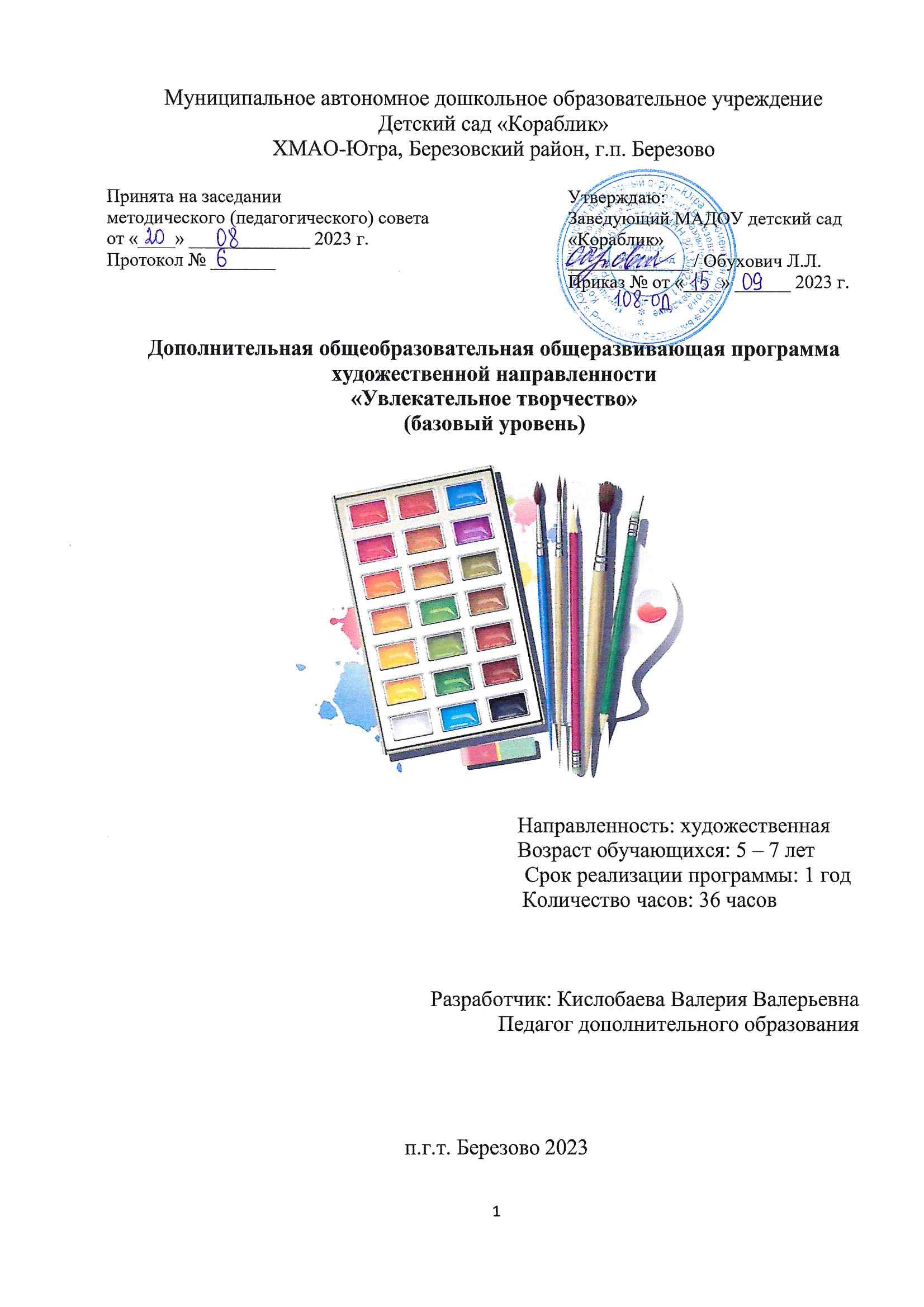 Паспорт программы:Наименование: Дополнительная общеобразовательная общеразвивающая программа «Увлекательное творчество»Направленность: художественнаяУровень: базовыйПедагог, работающий программе: педагог дополнительного образования Кислобаева Валерия ВалерьевнаСрок реализации программы: 1 годИсточник финансирования: бюджет МО Березовского районаВозраст обучающихся: 5 – 7 летНагрузка в неделю: 1 раз в неделюНаполняемость групп: 15 – 30 детейСОДЕРЖАНИЕ ПРОГРАММЫ1. Комплекс основных характеристик дополнительной общеобразовательной общеразвивающей программыПояснительная запискаПрограмма «Увлекательное творчество» разработана в соответствии с действующими нормативно – правовыми документами:1.	Проект Концепции развития дополнительного образования детей 2030 года2.	Постановление Главного государственного санитарного врача Российской Федерации от 28.09.2020 №28 «Об утверждении санитарных правил СП 2.4.3648-20 «Санитарно – эпидемиологические требования к организациям воспитания и обучения, отдыха и оздоровления детей и молодежи»3.	Федеральный закон от 29 декабря 2012 г. № 273-ФЗ «Об образовании в Российской Федерации»4.	Порядок организации и осуществления образовательной деятельности по дополнительным общеобразовательным программам (Приказ Министерства просвещения РФ от 27.07.2022 г. №629)5.	Письмо Минпросвещения России от 07.05.2020 № ВБ-976/04 «О реализации курсов внеурочной деятельности, программ воспитания и социализации, дополнительных общеобразовательных программ с использованием дистанционных образовательных технологий» (вместе с «Рекомендациями по реализации внеурочной деятельности, программы воспитания и социализации и дополнительных общеобразовательных программ с применением дистанционных образовательных технологий»)6. Устав МАДОУ детский сад «Кораблик»Рисование – естественная потребность ребёнка. Изобразительная деятельность является едва не самым интересным видом деятельности дошкольников. Она позволяет ребёнку отразить в изобразительных образах свои впечатления об окружающем, выразить своё отношение к ним. Вместе с тем изобразительная деятельность имеет неоценимое значение для всестороннего эстетического, нравственного, трудового и умственного развития детей. Рисование способствует развитию зрения, координации движения, речи и мышления, помогает ребёнку упорядочить бурно усваиваемые знания, все более усложняющиеся представления о мире. Рисование для ребёнка – радостный, вдохновенный труд, к которому не надо принуждать, но очень важно стимулировать и поддерживать малыша. Нестандартные подходы к организации изобразительной деятельности удивляют и восхищают детей. Оригинальное рисование раскрывает креативные возможности ребёнка. Позволяет почувствовать краски, их характер и настроение. Нетрадиционная техника рисования открывает возможности развития у детей творческих способностей, фантазии и воображения. Все дети любят рисовать. Испытав интерес к творчеству, они сами находят нужные способы. Но далеко не у всех это получается, тем более что многие дети только начинают овладевать художественной деятельностью. Дети любят узнавать новое, с удовольствием учатся. Именно обучаясь, получая знания, навыки ребёнок чувствует себя уверенно.Рисование необычными материалами, оригинальными техниками позволяет детям ощутить незабываемые положительные эмоции. Нетрадиционное рисование доставляет детям множество положительных эмоций, раскрывает новые возможности использования хорошо знакомых им предметов в качестве художественных материалов, удивляет своей непредсказуемостью. Оригинальное рисование без кисточки и карандаша расковывает ребёнка, позволяет почувствовать краски, их характер, настроение. Незаметно для себя дети учатся наблюдать, думать, фантазировать.Педагог должен пробудить в каждом ребёнке веру в его творческие способности, индивидуальность, неповторимость, веру в то, что он пришёл в этот мир творить добро и красоту, приносить людям радость.Актуальность состоит в том, что знания не ограничиваются рамками программы. Дети знакомятся с разнообразием нетрадиционных способов рисования, их особенностями, многообразием материалов, используемых в рисовании, учатся на основе полученных знаний создавать свои рисунки. Таким образом, развивается творческая личность, способная применять свои знания и умения в различных ситуациях. Программа дополнительного образования «Увлекательное творчество» знакомит детей дошкольного возраста с нетрадиционными способами рисования, расширяет и углубляет знания, полученные на основных занятиях по изобразительной деятельности. Программа рекомендуется для педагогов дошкольного образования.Педагогическая целесообразность предполагаемой программы состоит в том, что специфика искусства, особенности языка различных его видов придают художественную деятельность уникальным средством воспитания, обучения и развития подрастающего поколения.Новизна данной программы в комплексности содержания, и в том, что она знакомит детей со способами нестандартного рисования, дополняет основные образовательные курсы по изобразительной деятельности, художественному конструированию, по работе с природным и бросовым материалом.Принципы построения и реализации программы:Принцип культуросообразности: построение или корректировка эстетического содержания программы с учетом региональных культурных традиций;Принцип сезонности: построение или корректировка познавательного содержания программы с учетом природных и климатических особенностей данной местности в данный момент времени;Принцип систематичности и последовательности: постановка или корректировка задач изобразительной деятельности и развития детей в логике «от простого к сложному», «от близкого к далекому», «от хорошо известного к малоизвестному и незнакомому»;Принцип цикличности: построение или корректировка содержания программы с постепенным усложнением и расширением от возраста к возрасту;Принцип природосообразности: постановка или корректировка задач изобразительной деятельности (рисования) с учетом «природы» детей – возрастных особенностей и индивидуальных способностей;Принцип интеграции различных видов изобразительного искусства, художественной деятельности и других образовательных областей;Принцип интереса: построение или корректировка программы с опорой на интересы отдельных детей и детского сообщества (группы детей) в целом.Отличительные особенности данной образовательной программы:Дополнительная общеобразовательная общеразвивающая программа художественной направленности «Увлекательное творчество» включена в Систему персонифицированного финансирования дополнительного образования. Для обучения по программе дополнительного образования дошкольнику выдается Сертификат персонифицированного финансирования дополнительного образования после регистрации в системе. Регистрация проходит в системе АИС ПФДО.Комплексность (обучение по нескольким разделам), интегрированность (взаимосвязь экологии и изобразительной деятельности);Возможность художественно использовать дополнительные средства (возникают новые идеи, связанные с комбинациями разных материалов, дети начинает экспериментировать и творить).Программа составлена для детей 5 – 7 лет.Занятия дополнительного образования отличаются от занятий, запланированных программой детского сада, но являются не изолированной работой от программы, а расширяют и углубляют знания, полученные на основных занятиях по изобразительной деятельности.Срок реализации данной программы – 1 год.Режим занятий – занятия проводятся во второй половине дня.Продолжительность занятий: старшие группы – 25 минут, подготовительные группы – 30 минут.Структура занятий:1. Подбор тем, запланированных в соответствии со временем года, с сопутствующими праздниками.2. Подготовительная работа к занятию:а) проведение необходимых бесед, рассматривание картин, иллюстраций или фотографий по теме, чтение или заучивание необходимого художественного материала, наблюдение за живыми объектами, проведение дидактических или подвижных игр и т.д.б) подбор стандартного наглядного и раздаточного материала, а также нетрадиционного бросового и природного материала, который очень привлекает детей.3. Проведение занятий в разной игровой форме (в виде путешествия, игры со сказочным героем, перевоплощений детей в героев или во взрослых, игры в волшебников и т.п.) Каждое занятие проводится эмоционально, дети следят за всеми процессами и с интересом, а иногда с нетерпением выполняют практические задания руководителя.4. Использование нестандартных техник рисования с элементами аппликации. Многие техники интересны и сложны, поэтому подготавливается необходимый материал к работе с учётом возможностей каждого ребёнка, проводятся некоторые занятия, учитывая их сложность по подгруппам или всем коллективом детей, но обязательно с индивидуальным подходом к каждому ребёнку. В начале года техники рисования на занятиях даются почти изолированные друг от друга, а в дальнейшем было замечено, что некоторые дети предлагают свои дополнительные способы рисования к уже усложнённому сочетанию техник, запланированных руководителем.Цель и задачи программыОсновная цель занятий – развитие у детей творческих способностей, фантазии, воображения средствами нетрадиционного рисования.Задачи:Учить детей выбирать материал для нетрадиционного рисования и умело его использовать.Помочь детям овладеть различными техническими навыками при работе нетрадиционными техниками.Прививать интерес к рисованию нетрадиционными техниками.Развивать творчество, фантазию.Активизировать детей при выборе тематики.Развивать чувство коллективизма, товарищества, стремления прийти на помощь друг другу.Учить сопереживать настроению, переданному в рисунке.Содержание программыУчебно – тематический план к дополнительной общеобразовательной общеразвивающей программе «Увлекательное творчество»«Первый модуль» (старшие группы)Содержание«Второй модуль» (подготовительные группы)СодержаниеПланируемые результатыЭмоциональный подъем у детей, полное исключение скованности и страха в общении или в выражении собственного мнения, проявлении самостоятельности в выборе материала и техники для рисования в свободное время.Стремление детей экспериментировать в сочетании техник нестандартного рисования с аппликацией из доступного материала или лепкой.Появление новых идей и желаний пополнить мир детей интересным и увлекательным.К концу учебного года дети овладевают следующими умениями:смешивание красок одновременно из 2-3 основных цветов в палитре или по сырому слою;владение способами нестандартного раскрашивания;композиционные умения;проявление фантазии, художественного творчества;умение передавать личное отношение к объекту изображения;использование навыков в самостоятельной деятельности;интерес к изобразительной деятельности.знаниями:называть названия цветов;элементарные правила смешивания красок;знать несколько способов нестандартного рисования;знать правила безопасности при работе с инструментами рисования;знать основную терминологию (искусство, аппликация, акварель, гуашь, тычок, фон, оттиск).2. Комплекс организационно – педагогических условий, включающий формы аттестации2.1. Календарный учебный график к дополнительной общеобразовательной общеразвивающей программе «Увлекательное творчество»на 2023 – 2024 учебный годУсловия реализации программы1.	Занятия дополнительного образования дополняют содержание основной образовательной программы в ДОУ.2.	Программа дополнительного образования рассчитана на детей 5 – 7 лет.3.	Занятия проводятся во второй половине дня.4.	Количество занятий в неделю – по одному занятию в каждой группе ДОУ. Всего 4 группы:Старшая группа № 9 «Солнышко»Старшая группа № 10 «Звездочки»Подготовительная группа № 11 «Белочка»Подготовительная группа № 12 «Цветик – семицветик»5. Реализация программы осуществляется при получении сертификатов персонифицированного финансирования дополнительного образования.6.	Продолжительность одного занятия:в старших группах – 25 минут,в подготовительных группах 30 минут.занятия проводятся по подгруппам (2 подгруппы в день)Между занятиями перерыв – 10 – 15 минут.Формы аттестацииФормой аттестации дополнительного образования в дошкольном возрасте может быть: проведение открытых занятий; итоговые занятия по рисованию нетрадиционными техниками. Тема рисования – свободное рисование, по желанию ребенка;оформление Выставок детских работ как в изостудии, группах, так и в холлах детского сада.Оценочные материалыСистематизированные материалы наблюдений: оценочные листыматериалы и листы наблюдений за процессом овладения знаниями, умениями, навыками, компетенциями, предусмотренными образовательной программойМетодические материалыЖурнал учета реализации дополнительной образовательной программы «Увлекательное творчество» на 2023 – 2024 учебный год.Планы занятий, включающие перечень вопросов, выносимых на занятие.Методические рекомендации по написанию рабочих программ дополнительного образования.Учебные пособия:Справочная литература (справочники, словари, базы данных, сайты, ссылки и т.п.);Художественная литература;Видеоматериалы (видеозаписи занятий, мероприятий и т.п.);Аудиоматериалы (фонограммы музыкальных произведений, аудиозаписи);Электронные средства образовательного назначения (демонстрационные модели, слайдовые презентации).Методы и приёмы, используемые на занятиях:Эмоциональный настрой – прослушивание музыкальных произведений, сказок, физминутки, пальчиковая гимнастика.Словесные методы и приёмы – рассказы, беседы, художественное слово.объяснение, пояснение, педагогическая оценка.Наглядные методы и приёмы – наблюдения, рассматривание иллюстраций, картин, показ способов выполнения работы.Нетрадиционные техники рисования, используемые в работес детьми 5 – 7 лет:Рисование пальчикамиСредства выразительности: пятно, точка, короткая линия, цвет.Материалы: мисочки с гуашью, плотная бумага любого цвета, небольшие листы, салфетки.  Способ получения изображения: ребенок опускает в гуашь пальчик и наносит точки, пятнышки на бумагу. На каждый пальчик набирается краска разного цвета. После работы пальчики вытираются салфеткой, затем гуашь легко смывается.Рисование ладошкойСредства выразительности: пятно, цвет, фантастический силуэт.Материалы: широкие блюдечки с гуашью, кисть, плотная бумага любого цвета, листы большого формата, салфетки. Способ получения изображения: ребенок опускает в гуашь ладошку (всю кисть) или окрашивает ее с помощью кисточки (с 5 лет) и делает отпечаток на бумаге. Рисуют и правой и левой руками, окрашенными разными цветами. После работы руки вытираются салфеткой, затем гуашь легко смывается. Оттиск поролономСредства выразительности: пятно, фактура, цвет.Материалы: мисочка либо пластиковая коробочка, в которую вложена штемпельная подушка из тонкого поролона, пропитанная гуашью, плотная бумага любого цвета и размера, кусочки поролона.  Способ получения изображения: ребенок прижимает поролон к штемпельной подушке с краской и наносит оттиск на бумагу. Для изменения цвета берутся другие мисочка и поролон. Тычок жесткой полусухой кистьюСредства выразительности: фактурность окраски, цвет.Материалы: жесткая кисть, гуашь, бумага любого цвета и формата либо вырезанный силуэт пушистого или колючего животного. Способ получения изображения: ребенок опускает в гуашь кисть и ударяет ею по бумаге, держа вертикально. При работе кисть в воду не опускается. Таким образом, заполняется весь лист, контур или шаблон. Получается имитация фактурности пушистой или колючей поверхности.Рисование ватными палочками (пуантилизм)Средства выразительности: цвет, точка.Материалы: ватные палочки, гуашь, акварельные краски. Важно, что при создании картинки краски нельзя смешивать между собой. При этом расстояние от одной точки до другой может быть большим, а можно, наоборот, располагать точки близко друг к другу. Краски на палитре не смешиваются, яркие, контрастные цвета наносятся точками, и подразумевается, что смешение красок происходит за счёт оптического эффекта прямо на сетчатке глаза.«Кляксография» (рисование с помощью коктейльных трубочек)Средства выразительности: цвет, клякса, пятно.Материалы: коктейльные трубочки, акварельные краски, вода. Рисование кляксой для детей не только интересное, увлекательное, но и очень полезное. Так, как выдувание через соломинку укрепляет здоровье: силу лёгких и дыхательную систему ребёнка в целом.Рисование вилкойСредства выразительности: цвет, контур вилки, яркость.Материалы: одноразовые вилки, гуашь, тарелки для разведения красок.Нетрадиционное рисование вилкой — простой и забавный способ развития воображения, нормализации психоэмоционального состояния дошкольника. Техника позволяет создавать изображения, для которых требуется нанесение множественных тонких мазков, создающих эффект «лохматости». Занятия с вилкой не вызывают трудностей даже у младших дошкольников.Рисование зубными щеткамиСредства выразительности: цвет, брызги.Материалы: акварельные краски, зубные щетки, стеки (одноразовые ножики), акварельные краски. Достаточно простой в применении является техника “набрызг”. Ее суть состоит в разбрызгивании капель краски. У маленьких детей она может получиться не сразу, но, несмотря на это, работа приносит удовлетворение. При набрызгивании можно менять направление движения руки (по вертикали, горизонтали, наклонно, волнообразно), изменять величину крапинок, приближая или отдаляя брызги от листа бумаги. Можно использовать краски разного цвета и разной густоты. Применение одновременно нескольких красок помогает создать многоцветный рисунок. В зависимости количества цветов и от интенсивности напыления каждый раз будет получаться новая, отличная от предыдущих картин работа.Рисование пескомМатериалы: стол для рисования песком, кварцевый песок, лопатка для песка, фигурки для рисования. Технические элементы рисования это кулаком, ладонью, ребром большого пальца, щепотью, мизинцами. Одновременное использование двух пальцев, симметрично двумя руками, отсечение лишнего, высыпание из кулачка. Необычность данной техники рисования состоит в том, что она позволяет детям быстро достичь желаемого результата, не требует специальной подготовки, используется только рука и песок.Материал:акварельные краски, гуашь;ватные палочки;ватные диски;поролоновые печатки;коктейльные трубочки;салфетки;непроливайки;подставки под кисть; кисти разного размера;палитра;зубные щетки;одноразовые вилки;стол для рисования песком;кварцевый песок.Материально – техническое обеспечение:Занятия дошкольников, предполагают объединение разных видов продуктивной деятельности (рисование, лепка, аппликация, работа с бумагой) для более полного раскрытия образа предмета, явления или сюжета. Использование нетрадиционных приемов изображения, свободное экспериментирование с художественными материалами и инструментами, изготовление разного рода коллажей и коллективных работ являются благодатной основой для развития художественно-творческих способностей ребёнка. А это, в свою очередь, поможет обеспечить переход от репродуктивного мышления к творческому; подвести детей к свободной интерпретации накопленного опыта и вариативному использованию его в созидательной художественно-творческой деятельности.Календарно – тематический план занятий на 2023-2024 учебный годСтаршая группа (5 – 6 лет)Подготовительная к школе группа (6 – 7 лет)Список литературыОбщеобразовательная программа дошкольного образования «От рождения до школы» Н.Е. Вераксы, Т. С. Комаровой, М.А. Васильевой.Р.Г. Казакова «Рисование с детьми дошкольного возраста». Нетрадиционные техники.К. К. Утробина, Г.Ф. Утробин «Увлекательное рисование методом тычка с детьми» 3-7лет.Лыкова И.А. «Программа художественного воспитания, обучения и развития детей 2 – 7 лет «Цветные ладошки»Лыкова И.А. «Методические рекомендации в вопросах и ответах к программе художественного образования в детском саду «Цветные ладошки».И.А. Лыкова, В. А. Шипунова «Загадки божьей коровки» интеграция познавательного и художественного развития.Раздел 1. Комплекс основных характеристик образования дополнительной общеобразовательной общеразвивающей программы4Пояснительная записка………………………………………………4Цель и задачи программы……………………………………………7Содержание программы………………………………………………8Планируемые результаты……………………………………………18Раздел 2. Комплекс организационно – педагогических условий, включающий формы аттестации…………………………………………..192.1. Календарный учебный график к дополнительной общеобразовательной общеразвивающей программе «Увлекательное творчество»………………………………………………………………….192.2. Условия реализации программы……………………………………..192.3. Формы аттестации………………………………………………………202.4. Оценочные материалы………………………………………………….202.5. Методические материалы……………………………………………..202.6. Календарно – тематический план занятий на 2023 – 2024 учебный год……………………………………………………………………………24Список литературы………………………………………………………….32№ п.п.Наименование разделов и темВиды работКоличество часовКоличество часовКоличество часовФормы аттестации (контроля) по разделам и темам№ п.п.Наименование разделов и темВиды работВсегоТеорПрактФормы аттестации (контроля) по разделам и темам1Знакомство воспитанников с изостудиейБеседа с детьми, знакомство110Опрос детей2«Красивая бабочка»Монотипия10,50,5Творческая работа3«Ежики на опушке»Рисование вилкой10,50,5Творческая работа4«Осенний пейзаж»Рисование мятой бумагой10,50,5Творческая работа5«Ветка рябины»Пальчиковое рисование10,50,5Творческая работа6«Знакомство с техникой рисования песком»Рисование песком10,50,5Знакомство, творческая работа7«Осеннее дерево»Кляксография + пальчиковое рисование10,50,5Творческая работа8«Подводный мир»Рисование ладошками10,50,5Творческая работаКоллективная работа9«Синичка на ветке»Пуантилизм10,50,5Творческая работа10«Снегирь»Рисование полусухой жесткой кистью10,50,5Творческая работа11«Первый снег»Пальчиковое рисование + рисование ватой10,50,5Творческая работа12«Моя ладошка»Рисование ладошками10,50,5Творческая работа13«Мой домик»Монотипия10,50,5Творческая работа14«Снежинки»Рисование песком10,50,5Творческая работа15«Зимние узоры на окне»Кляксография10,50,5Творческая работа16«Новогодняя елочка»Рисование вилкой + ватные палочки10,50,5Творческая работа17«Наша елочка»(коллективное рисование)Рисование ладонями10,50,5Творческая работа, коллективное рисование18«Семья снеговиков»Рисование песком10,50,5Творческая работа19«Мишка на севере»Пуантилизм10,50,5Творческая работа20«Зимний пейзаж»Рисование ватными палочками10,50,5Творческая работа21«Сова»Рисование жесткой полусухой кистью10,50,5Творческая работа22«Сказочная Жар-птица»Пальчиковое рисование10,50,5Творческая работа23«Аквариум»Пуантилизм10,50,5Творческая работа24«Чебурашка»Рисование поролоном10,50,5Творческая работа25«Медуза»Рисование ладошкой + ватные палочки10,50,5Творческая работа26«Букет цветов для мамы»Рисование вилками10,50,5Творческая работа27«Букет цветов»Рисование песком10,50,5Творческая работа28«Моя золотая рыбка»Рисование ладонью10,50,5Творческая работа29«Выдумщики и превращалки»Рисование песком10,50,5Творческая работа30«Космос»Рисование зубными щетками10,50,5Творческая работа31«Паучок»Кляксография10,50,5Творческая работа32«Букет вербы»Рисование пальчиками10,50,5Творческая работа33«Моя любимая игрушка»Рисование песком10,50,5Творческая работа34«Праздничный салют»Кляксография + ватные палочки10,50,5Творческая работа35«Радуга – дуга»Рисование по мокрому листу10,50,5Творческая работа36«Свободное рисование»Итоговое занятиеТехника рисования по желанию ребенка10,50,5Творческая работаИтого:3618,517,5Темы занятийТеоретическая работаПрактическая работаФормы контроляПланируемые результатыЗанятие 1.Знакомство воспитанников с изостудиейРассказ детям об изостудии, знакомство с изостудией, с формой работы, техниками рисованияБеседа с детьми, знакомствоБеседа«Вопрос – ответ»Ознакомление детей с дальнейшим запоминанием о работе в изостудии. Развитие знаний, умений и навыков работы с различными материалами.Развитие творческого воображения, мышления.Совершенствование умений, навыков как  индивидуально, так и в коллективной работе.Оформление выставок в изостудии, в холлах групп и детского сада.Развитие самостоятельности в выборе тем и нетрадиционных техник рисования.Развитие коллективного взаимодействия в ходе работы.Проведение открытых занятий.Занятие 2.«Красивая бабочка»Объяснение материала занятия по всем техникам нетрадиционного рисования в форме рассказа, беседы, показа использования материалов в рисованииПоказ презентаций, иллюстраций, картин, примерных работ во всех техниках нетрадиционного материала с рассказом и беседой с детьми.МонотипияТворческая работаОзнакомление детей с дальнейшим запоминанием о работе в изостудии. Развитие знаний, умений и навыков работы с различными материалами.Развитие творческого воображения, мышления.Совершенствование умений, навыков как  индивидуально, так и в коллективной работе.Оформление выставок в изостудии, в холлах групп и детского сада.Развитие самостоятельности в выборе тем и нетрадиционных техник рисования.Развитие коллективного взаимодействия в ходе работы.Проведение открытых занятий.Занятие 3.«Ежики на опушке»Объяснение материала занятия по всем техникам нетрадиционного рисования в форме рассказа, беседы, показа использования материалов в рисованииПоказ презентаций, иллюстраций, картин, примерных работ во всех техниках нетрадиционного материала с рассказом и беседой с детьми.Рисование вилкойТворческая работаОзнакомление детей с дальнейшим запоминанием о работе в изостудии. Развитие знаний, умений и навыков работы с различными материалами.Развитие творческого воображения, мышления.Совершенствование умений, навыков как  индивидуально, так и в коллективной работе.Оформление выставок в изостудии, в холлах групп и детского сада.Развитие самостоятельности в выборе тем и нетрадиционных техник рисования.Развитие коллективного взаимодействия в ходе работы.Проведение открытых занятий.Занятие 4.«Осенний пейзаж»Объяснение материала занятия по всем техникам нетрадиционного рисования в форме рассказа, беседы, показа использования материалов в рисованииПоказ презентаций, иллюстраций, картин, примерных работ во всех техниках нетрадиционного материала с рассказом и беседой с детьми.Рисование мятой бумагойТворческая работаОзнакомление детей с дальнейшим запоминанием о работе в изостудии. Развитие знаний, умений и навыков работы с различными материалами.Развитие творческого воображения, мышления.Совершенствование умений, навыков как  индивидуально, так и в коллективной работе.Оформление выставок в изостудии, в холлах групп и детского сада.Развитие самостоятельности в выборе тем и нетрадиционных техник рисования.Развитие коллективного взаимодействия в ходе работы.Проведение открытых занятий.Занятие 5.«Ветка рябины»Объяснение материала занятия по всем техникам нетрадиционного рисования в форме рассказа, беседы, показа использования материалов в рисованииПоказ презентаций, иллюстраций, картин, примерных работ во всех техниках нетрадиционного материала с рассказом и беседой с детьми.Пальчиковое рисованиеТворческая работаОзнакомление детей с дальнейшим запоминанием о работе в изостудии. Развитие знаний, умений и навыков работы с различными материалами.Развитие творческого воображения, мышления.Совершенствование умений, навыков как  индивидуально, так и в коллективной работе.Оформление выставок в изостудии, в холлах групп и детского сада.Развитие самостоятельности в выборе тем и нетрадиционных техник рисования.Развитие коллективного взаимодействия в ходе работы.Проведение открытых занятий.Занятие 6.«Знакомство с техникой рисования песком»Объяснение материала занятия по всем техникам нетрадиционного рисования в форме рассказа, беседы, показа использования материалов в рисованииПоказ презентаций, иллюстраций, картин, примерных работ во всех техниках нетрадиционного материала с рассказом и беседой с детьми.Рисование пескомТворческая работаОзнакомление детей с дальнейшим запоминанием о работе в изостудии. Развитие знаний, умений и навыков работы с различными материалами.Развитие творческого воображения, мышления.Совершенствование умений, навыков как  индивидуально, так и в коллективной работе.Оформление выставок в изостудии, в холлах групп и детского сада.Развитие самостоятельности в выборе тем и нетрадиционных техник рисования.Развитие коллективного взаимодействия в ходе работы.Проведение открытых занятий.Занятие 7.«Осеннее дерево»Объяснение материала занятия по всем техникам нетрадиционного рисования в форме рассказа, беседы, показа использования материалов в рисованииПоказ презентаций, иллюстраций, картин, примерных работ во всех техниках нетрадиционного материала с рассказом и беседой с детьми.Кляксография + пальчиковое рисованиеТворческая работаОзнакомление детей с дальнейшим запоминанием о работе в изостудии. Развитие знаний, умений и навыков работы с различными материалами.Развитие творческого воображения, мышления.Совершенствование умений, навыков как  индивидуально, так и в коллективной работе.Оформление выставок в изостудии, в холлах групп и детского сада.Развитие самостоятельности в выборе тем и нетрадиционных техник рисования.Развитие коллективного взаимодействия в ходе работы.Проведение открытых занятий.Занятие 8.«Подводный мир»Объяснение материала занятия по всем техникам нетрадиционного рисования в форме рассказа, беседы, показа использования материалов в рисованииПоказ презентаций, иллюстраций, картин, примерных работ во всех техниках нетрадиционного материала с рассказом и беседой с детьми.Рисование ладошками (коллективная работа)Творческая работаОзнакомление детей с дальнейшим запоминанием о работе в изостудии. Развитие знаний, умений и навыков работы с различными материалами.Развитие творческого воображения, мышления.Совершенствование умений, навыков как  индивидуально, так и в коллективной работе.Оформление выставок в изостудии, в холлах групп и детского сада.Развитие самостоятельности в выборе тем и нетрадиционных техник рисования.Развитие коллективного взаимодействия в ходе работы.Проведение открытых занятий.Занятие 9.«Синичка на ветке»Объяснение материала занятия по всем техникам нетрадиционного рисования в форме рассказа, беседы, показа использования материалов в рисованииПоказ презентаций, иллюстраций, картин, примерных работ во всех техниках нетрадиционного материала с рассказом и беседой с детьми.ПуантилизмТворческая работаОзнакомление детей с дальнейшим запоминанием о работе в изостудии. Развитие знаний, умений и навыков работы с различными материалами.Развитие творческого воображения, мышления.Совершенствование умений, навыков как  индивидуально, так и в коллективной работе.Оформление выставок в изостудии, в холлах групп и детского сада.Развитие самостоятельности в выборе тем и нетрадиционных техник рисования.Развитие коллективного взаимодействия в ходе работы.Проведение открытых занятий.Занятие 10.«Снегирь»Объяснение материала занятия по всем техникам нетрадиционного рисования в форме рассказа, беседы, показа использования материалов в рисованииПоказ презентаций, иллюстраций, картин, примерных работ во всех техниках нетрадиционного материала с рассказом и беседой с детьми.Рисование полусухой жесткой кистьюТворческая работаОзнакомление детей с дальнейшим запоминанием о работе в изостудии. Развитие знаний, умений и навыков работы с различными материалами.Развитие творческого воображения, мышления.Совершенствование умений, навыков как  индивидуально, так и в коллективной работе.Оформление выставок в изостудии, в холлах групп и детского сада.Развитие самостоятельности в выборе тем и нетрадиционных техник рисования.Развитие коллективного взаимодействия в ходе работы.Проведение открытых занятий.Занятие 11.«Первый снег»Объяснение материала занятия по всем техникам нетрадиционного рисования в форме рассказа, беседы, показа использования материалов в рисованииПоказ презентаций, иллюстраций, картин, примерных работ во всех техниках нетрадиционного материала с рассказом и беседой с детьми.Пальчиковое рисование + рисование ватойТворческая работаОзнакомление детей с дальнейшим запоминанием о работе в изостудии. Развитие знаний, умений и навыков работы с различными материалами.Развитие творческого воображения, мышления.Совершенствование умений, навыков как  индивидуально, так и в коллективной работе.Оформление выставок в изостудии, в холлах групп и детского сада.Развитие самостоятельности в выборе тем и нетрадиционных техник рисования.Развитие коллективного взаимодействия в ходе работы.Проведение открытых занятий.Занятие 12.«Моя ладошка»Объяснение материала занятия по всем техникам нетрадиционного рисования в форме рассказа, беседы, показа использования материалов в рисованииПоказ презентаций, иллюстраций, картин, примерных работ во всех техниках нетрадиционного материала с рассказом и беседой с детьми.Рисование ладошкамиТворческая работаОзнакомление детей с дальнейшим запоминанием о работе в изостудии. Развитие знаний, умений и навыков работы с различными материалами.Развитие творческого воображения, мышления.Совершенствование умений, навыков как  индивидуально, так и в коллективной работе.Оформление выставок в изостудии, в холлах групп и детского сада.Развитие самостоятельности в выборе тем и нетрадиционных техник рисования.Развитие коллективного взаимодействия в ходе работы.Проведение открытых занятий.Занятие 13.«Мой домик»Объяснение материала занятия по всем техникам нетрадиционного рисования в форме рассказа, беседы, показа использования материалов в рисованииПоказ презентаций, иллюстраций, картин, примерных работ во всех техниках нетрадиционного материала с рассказом и беседой с детьми.МонотипияТворческая работаОзнакомление детей с дальнейшим запоминанием о работе в изостудии. Развитие знаний, умений и навыков работы с различными материалами.Развитие творческого воображения, мышления.Совершенствование умений, навыков как  индивидуально, так и в коллективной работе.Оформление выставок в изостудии, в холлах групп и детского сада.Развитие самостоятельности в выборе тем и нетрадиционных техник рисования.Развитие коллективного взаимодействия в ходе работы.Проведение открытых занятий.Занятие 14.«Снежинки»Объяснение материала занятия по всем техникам нетрадиционного рисования в форме рассказа, беседы, показа использования материалов в рисованииПоказ презентаций, иллюстраций, картин, примерных работ во всех техниках нетрадиционного материала с рассказом и беседой с детьми.Рисование пескомТворческая работаОзнакомление детей с дальнейшим запоминанием о работе в изостудии. Развитие знаний, умений и навыков работы с различными материалами.Развитие творческого воображения, мышления.Совершенствование умений, навыков как  индивидуально, так и в коллективной работе.Оформление выставок в изостудии, в холлах групп и детского сада.Развитие самостоятельности в выборе тем и нетрадиционных техник рисования.Развитие коллективного взаимодействия в ходе работы.Проведение открытых занятий.Занятие 15.«Зимние узоры на окне»Объяснение материала занятия по всем техникам нетрадиционного рисования в форме рассказа, беседы, показа использования материалов в рисованииПоказ презентаций, иллюстраций, картин, примерных работ во всех техниках нетрадиционного материала с рассказом и беседой с детьми.КляксографияТворческая работаОзнакомление детей с дальнейшим запоминанием о работе в изостудии. Развитие знаний, умений и навыков работы с различными материалами.Развитие творческого воображения, мышления.Совершенствование умений, навыков как  индивидуально, так и в коллективной работе.Оформление выставок в изостудии, в холлах групп и детского сада.Развитие самостоятельности в выборе тем и нетрадиционных техник рисования.Развитие коллективного взаимодействия в ходе работы.Проведение открытых занятий.Занятие 16.«Новогодняя елочка»Объяснение материала занятия по всем техникам нетрадиционного рисования в форме рассказа, беседы, показа использования материалов в рисованииПоказ презентаций, иллюстраций, картин, примерных работ во всех техниках нетрадиционного материала с рассказом и беседой с детьми.Рисование вилкой + ватные палочкиТворческая работаОзнакомление детей с дальнейшим запоминанием о работе в изостудии. Развитие знаний, умений и навыков работы с различными материалами.Развитие творческого воображения, мышления.Совершенствование умений, навыков как  индивидуально, так и в коллективной работе.Оформление выставок в изостудии, в холлах групп и детского сада.Развитие самостоятельности в выборе тем и нетрадиционных техник рисования.Развитие коллективного взаимодействия в ходе работы.Проведение открытых занятий.Занятие 17.«Наша елочка»(коллективное рисование)Объяснение материала занятия по всем техникам нетрадиционного рисования в форме рассказа, беседы, показа использования материалов в рисованииПоказ презентаций, иллюстраций, картин, примерных работ во всех техниках нетрадиционного материала с рассказом и беседой с детьми.Рисование ладонямиТворческая работаОзнакомление детей с дальнейшим запоминанием о работе в изостудии. Развитие знаний, умений и навыков работы с различными материалами.Развитие творческого воображения, мышления.Совершенствование умений, навыков как  индивидуально, так и в коллективной работе.Оформление выставок в изостудии, в холлах групп и детского сада.Развитие самостоятельности в выборе тем и нетрадиционных техник рисования.Развитие коллективного взаимодействия в ходе работы.Проведение открытых занятий.Занятие 18.«Семья снеговиков»Объяснение материала занятия по всем техникам нетрадиционного рисования в форме рассказа, беседы, показа использования материалов в рисованииПоказ презентаций, иллюстраций, картин, примерных работ во всех техниках нетрадиционного материала с рассказом и беседой с детьми.Рисование пескомТворческая работаОзнакомление детей с дальнейшим запоминанием о работе в изостудии. Развитие знаний, умений и навыков работы с различными материалами.Развитие творческого воображения, мышления.Совершенствование умений, навыков как  индивидуально, так и в коллективной работе.Оформление выставок в изостудии, в холлах групп и детского сада.Развитие самостоятельности в выборе тем и нетрадиционных техник рисования.Развитие коллективного взаимодействия в ходе работы.Проведение открытых занятий.Занятие 19.«Мишка на севере»Объяснение материала занятия по всем техникам нетрадиционного рисования в форме рассказа, беседы, показа использования материалов в рисованииПоказ презентаций, иллюстраций, картин, примерных работ во всех техниках нетрадиционного материала с рассказом и беседой с детьми.ПуантилизмТворческая работаОзнакомление детей с дальнейшим запоминанием о работе в изостудии. Развитие знаний, умений и навыков работы с различными материалами.Развитие творческого воображения, мышления.Совершенствование умений, навыков как  индивидуально, так и в коллективной работе.Оформление выставок в изостудии, в холлах групп и детского сада.Развитие самостоятельности в выборе тем и нетрадиционных техник рисования.Развитие коллективного взаимодействия в ходе работы.Проведение открытых занятий.Занятие 20.«Зимний пейзаж»Объяснение материала занятия по всем техникам нетрадиционного рисования в форме рассказа, беседы, показа использования материалов в рисованииПоказ презентаций, иллюстраций, картин, примерных работ во всех техниках нетрадиционного материала с рассказом и беседой с детьми.Рисование ватными палочкамиТворческая работаОзнакомление детей с дальнейшим запоминанием о работе в изостудии. Развитие знаний, умений и навыков работы с различными материалами.Развитие творческого воображения, мышления.Совершенствование умений, навыков как  индивидуально, так и в коллективной работе.Оформление выставок в изостудии, в холлах групп и детского сада.Развитие самостоятельности в выборе тем и нетрадиционных техник рисования.Развитие коллективного взаимодействия в ходе работы.Проведение открытых занятий.Занятие 21.«Сова»Объяснение материала занятия по всем техникам нетрадиционного рисования в форме рассказа, беседы, показа использования материалов в рисованииПоказ презентаций, иллюстраций, картин, примерных работ во всех техниках нетрадиционного материала с рассказом и беседой с детьми.Рисование жесткой полусухой кистьюТворческая работаОзнакомление детей с дальнейшим запоминанием о работе в изостудии. Развитие знаний, умений и навыков работы с различными материалами.Развитие творческого воображения, мышления.Совершенствование умений, навыков как  индивидуально, так и в коллективной работе.Оформление выставок в изостудии, в холлах групп и детского сада.Развитие самостоятельности в выборе тем и нетрадиционных техник рисования.Развитие коллективного взаимодействия в ходе работы.Проведение открытых занятий.Занятие 22.«Сказочная Жар-птица»Объяснение материала занятия по всем техникам нетрадиционного рисования в форме рассказа, беседы, показа использования материалов в рисованииПоказ презентаций, иллюстраций, картин, примерных работ во всех техниках нетрадиционного материала с рассказом и беседой с детьми.Пальчиковое рисованиеТворческая работаОзнакомление детей с дальнейшим запоминанием о работе в изостудии. Развитие знаний, умений и навыков работы с различными материалами.Развитие творческого воображения, мышления.Совершенствование умений, навыков как  индивидуально, так и в коллективной работе.Оформление выставок в изостудии, в холлах групп и детского сада.Развитие самостоятельности в выборе тем и нетрадиционных техник рисования.Развитие коллективного взаимодействия в ходе работы.Проведение открытых занятий.Занятие 23.«Аквариум»Объяснение материала занятия по всем техникам нетрадиционного рисования в форме рассказа, беседы, показа использования материалов в рисованииПоказ презентаций, иллюстраций, картин, примерных работ во всех техниках нетрадиционного материала с рассказом и беседой с детьми.ПуантилизмТворческая работаОзнакомление детей с дальнейшим запоминанием о работе в изостудии. Развитие знаний, умений и навыков работы с различными материалами.Развитие творческого воображения, мышления.Совершенствование умений, навыков как  индивидуально, так и в коллективной работе.Оформление выставок в изостудии, в холлах групп и детского сада.Развитие самостоятельности в выборе тем и нетрадиционных техник рисования.Развитие коллективного взаимодействия в ходе работы.Проведение открытых занятий.Занятие 24.«Чебурашка»Объяснение материала занятия по всем техникам нетрадиционного рисования в форме рассказа, беседы, показа использования материалов в рисованииПоказ презентаций, иллюстраций, картин, примерных работ во всех техниках нетрадиционного материала с рассказом и беседой с детьми.Рисование поролономТворческая работаОзнакомление детей с дальнейшим запоминанием о работе в изостудии. Развитие знаний, умений и навыков работы с различными материалами.Развитие творческого воображения, мышления.Совершенствование умений, навыков как  индивидуально, так и в коллективной работе.Оформление выставок в изостудии, в холлах групп и детского сада.Развитие самостоятельности в выборе тем и нетрадиционных техник рисования.Развитие коллективного взаимодействия в ходе работы.Проведение открытых занятий.Занятие 25.«Медуза»Объяснение материала занятия по всем техникам нетрадиционного рисования в форме рассказа, беседы, показа использования материалов в рисованииПоказ презентаций, иллюстраций, картин, примерных работ во всех техниках нетрадиционного материала с рассказом и беседой с детьми.Рисование ладошкой + ватные палочкиТворческая работаОзнакомление детей с дальнейшим запоминанием о работе в изостудии. Развитие знаний, умений и навыков работы с различными материалами.Развитие творческого воображения, мышления.Совершенствование умений, навыков как  индивидуально, так и в коллективной работе.Оформление выставок в изостудии, в холлах групп и детского сада.Развитие самостоятельности в выборе тем и нетрадиционных техник рисования.Развитие коллективного взаимодействия в ходе работы.Проведение открытых занятий.Занятие 26.«Букет цветов для мамы»Объяснение материала занятия по всем техникам нетрадиционного рисования в форме рассказа, беседы, показа использования материалов в рисованииПоказ презентаций, иллюстраций, картин, примерных работ во всех техниках нетрадиционного материала с рассказом и беседой с детьми.Рисование вилкамиТворческая работаОзнакомление детей с дальнейшим запоминанием о работе в изостудии. Развитие знаний, умений и навыков работы с различными материалами.Развитие творческого воображения, мышления.Совершенствование умений, навыков как  индивидуально, так и в коллективной работе.Оформление выставок в изостудии, в холлах групп и детского сада.Развитие самостоятельности в выборе тем и нетрадиционных техник рисования.Развитие коллективного взаимодействия в ходе работы.Проведение открытых занятий.Занятие 27.«Букет цветов»Объяснение материала занятия по всем техникам нетрадиционного рисования в форме рассказа, беседы, показа использования материалов в рисованииПоказ презентаций, иллюстраций, картин, примерных работ во всех техниках нетрадиционного материала с рассказом и беседой с детьми.Рисование пескомТворческая работаОзнакомление детей с дальнейшим запоминанием о работе в изостудии. Развитие знаний, умений и навыков работы с различными материалами.Развитие творческого воображения, мышления.Совершенствование умений, навыков как  индивидуально, так и в коллективной работе.Оформление выставок в изостудии, в холлах групп и детского сада.Развитие самостоятельности в выборе тем и нетрадиционных техник рисования.Развитие коллективного взаимодействия в ходе работы.Проведение открытых занятий.Занятие 28.«Моя золотая рыбка»Объяснение материала занятия по всем техникам нетрадиционного рисования в форме рассказа, беседы, показа использования материалов в рисованииПоказ презентаций, иллюстраций, картин, примерных работ во всех техниках нетрадиционного материала с рассказом и беседой с детьми.Рисование ладоньюТворческая работаОзнакомление детей с дальнейшим запоминанием о работе в изостудии. Развитие знаний, умений и навыков работы с различными материалами.Развитие творческого воображения, мышления.Совершенствование умений, навыков как  индивидуально, так и в коллективной работе.Оформление выставок в изостудии, в холлах групп и детского сада.Развитие самостоятельности в выборе тем и нетрадиционных техник рисования.Развитие коллективного взаимодействия в ходе работы.Проведение открытых занятий.Занятие 29.«Выдумщики и превращалки»Объяснение материала занятия по всем техникам нетрадиционного рисования в форме рассказа, беседы, показа использования материалов в рисованииПоказ презентаций, иллюстраций, картин, примерных работ во всех техниках нетрадиционного материала с рассказом и беседой с детьми.Рисование пескомТворческая работаОзнакомление детей с дальнейшим запоминанием о работе в изостудии. Развитие знаний, умений и навыков работы с различными материалами.Развитие творческого воображения, мышления.Совершенствование умений, навыков как  индивидуально, так и в коллективной работе.Оформление выставок в изостудии, в холлах групп и детского сада.Развитие самостоятельности в выборе тем и нетрадиционных техник рисования.Развитие коллективного взаимодействия в ходе работы.Проведение открытых занятий.Занятие 30.«Космос»Объяснение материала занятия по всем техникам нетрадиционного рисования в форме рассказа, беседы, показа использования материалов в рисованииПоказ презентаций, иллюстраций, картин, примерных работ во всех техниках нетрадиционного материала с рассказом и беседой с детьми.Рисование зубными щеткамиТворческая работаОзнакомление детей с дальнейшим запоминанием о работе в изостудии. Развитие знаний, умений и навыков работы с различными материалами.Развитие творческого воображения, мышления.Совершенствование умений, навыков как  индивидуально, так и в коллективной работе.Оформление выставок в изостудии, в холлах групп и детского сада.Развитие самостоятельности в выборе тем и нетрадиционных техник рисования.Развитие коллективного взаимодействия в ходе работы.Проведение открытых занятий.Занятие 31.«Паучок»Объяснение материала занятия по всем техникам нетрадиционного рисования в форме рассказа, беседы, показа использования материалов в рисованииПоказ презентаций, иллюстраций, картин, примерных работ во всех техниках нетрадиционного материала с рассказом и беседой с детьми.КляксографияТворческая работаОзнакомление детей с дальнейшим запоминанием о работе в изостудии. Развитие знаний, умений и навыков работы с различными материалами.Развитие творческого воображения, мышления.Совершенствование умений, навыков как  индивидуально, так и в коллективной работе.Оформление выставок в изостудии, в холлах групп и детского сада.Развитие самостоятельности в выборе тем и нетрадиционных техник рисования.Развитие коллективного взаимодействия в ходе работы.Проведение открытых занятий.Занятие 32.«Букет вербы»Объяснение материала занятия по всем техникам нетрадиционного рисования в форме рассказа, беседы, показа использования материалов в рисованииПоказ презентаций, иллюстраций, картин, примерных работ во всех техниках нетрадиционного материала с рассказом и беседой с детьми.Рисование пальчикамиТворческая работаОзнакомление детей с дальнейшим запоминанием о работе в изостудии. Развитие знаний, умений и навыков работы с различными материалами.Развитие творческого воображения, мышления.Совершенствование умений, навыков как  индивидуально, так и в коллективной работе.Оформление выставок в изостудии, в холлах групп и детского сада.Развитие самостоятельности в выборе тем и нетрадиционных техник рисования.Развитие коллективного взаимодействия в ходе работы.Проведение открытых занятий.Занятие 33.«Моя любимая игрушка»Объяснение материала занятия по всем техникам нетрадиционного рисования в форме рассказа, беседы, показа использования материалов в рисованииПоказ презентаций, иллюстраций, картин, примерных работ во всех техниках нетрадиционного материала с рассказом и беседой с детьми.Рисование пескомТворческая работаОзнакомление детей с дальнейшим запоминанием о работе в изостудии. Развитие знаний, умений и навыков работы с различными материалами.Развитие творческого воображения, мышления.Совершенствование умений, навыков как  индивидуально, так и в коллективной работе.Оформление выставок в изостудии, в холлах групп и детского сада.Развитие самостоятельности в выборе тем и нетрадиционных техник рисования.Развитие коллективного взаимодействия в ходе работы.Проведение открытых занятий.Занятие 34.«Праздничный салют»Объяснение материала занятия по всем техникам нетрадиционного рисования в форме рассказа, беседы, показа использования материалов в рисованииПоказ презентаций, иллюстраций, картин, примерных работ во всех техниках нетрадиционного материала с рассказом и беседой с детьми.Кляксография + ватные палочкиТворческая работаОзнакомление детей с дальнейшим запоминанием о работе в изостудии. Развитие знаний, умений и навыков работы с различными материалами.Развитие творческого воображения, мышления.Совершенствование умений, навыков как  индивидуально, так и в коллективной работе.Оформление выставок в изостудии, в холлах групп и детского сада.Развитие самостоятельности в выборе тем и нетрадиционных техник рисования.Развитие коллективного взаимодействия в ходе работы.Проведение открытых занятий.Занятие 35.«Радуга – дуга»Объяснение материала занятия по всем техникам нетрадиционного рисования в форме рассказа, беседы, показа использования материалов в рисованииПоказ презентаций, иллюстраций, картин, примерных работ во всех техниках нетрадиционного материала с рассказом и беседой с детьми.Рисование по мокрому листуТворческая работаОзнакомление детей с дальнейшим запоминанием о работе в изостудии. Развитие знаний, умений и навыков работы с различными материалами.Развитие творческого воображения, мышления.Совершенствование умений, навыков как  индивидуально, так и в коллективной работе.Оформление выставок в изостудии, в холлах групп и детского сада.Развитие самостоятельности в выборе тем и нетрадиционных техник рисования.Развитие коллективного взаимодействия в ходе работы.Проведение открытых занятий.Занятие 36.«Свободное рисование»Итоговое занятиеОбъяснение материала занятия по всем техникам нетрадиционного рисования в форме рассказа, беседы, показа использования материалов в рисованииПоказ презентаций, иллюстраций, картин, примерных работ во всех техниках нетрадиционного материала с рассказом и беседой с детьми.Техника рисования по желанию ребенкаТворческая работаОзнакомление детей с дальнейшим запоминанием о работе в изостудии. Развитие знаний, умений и навыков работы с различными материалами.Развитие творческого воображения, мышления.Совершенствование умений, навыков как  индивидуально, так и в коллективной работе.Оформление выставок в изостудии, в холлах групп и детского сада.Развитие самостоятельности в выборе тем и нетрадиционных техник рисования.Развитие коллективного взаимодействия в ходе работы.Проведение открытых занятий.№ п.п.Наименование разделов и темВиды работКоличество часовКоличество часовКоличество часовФормы аттестации (контроля) по разделам и темам№ п.п.Наименование разделов и темВиды работВсегоТеорПрактФормы аттестации (контроля) по разделам и темам1Повторение пройденного материалаОпрос110Опрос2«Осенний пейзаж»Рисование по мокрому листу10,30,7Творческая работа3«Деревья смотрят в озеро»Монотипия10,30,7Творческая работа4«Ветка рябины в вазе»Пальчиковое рисование10,30,7Творческая работа5«Ежик на полянке»Рисование вилками10,30,7Творческая работа6«В подводном мире»Кляксография10,30,7Творческая работа7«Красивая бабочка»Монотипия10,30,7Творческая работа8«Снегири на ветках»Пуантилизм10,30,7Творческая работа9«Сова»Рисование жесткой полусухой кистью10,30,7Творческая работа10«Наш аквариум»Рисование ладошками10,30,7Творческая работа, коллективное рисование11«Моя любимая игрушка»Рисование песком10,30,7Творческая работа12«Подарок маме»Рисование ладошками + пальчиками10,30,7Творческая работа13Свободная темаРисование песком10,30,7Творческая работа14«Синичка в кормушке»Пуантилизм10,30,7Творческая работа15«Морозные узоры на окне»Кляксография10,30,7Творческая работа16«Зимний пейзаж»Рисование зубными щетками + тонкая кисть10,30,7Творческая работа17«Моя новогодняя елочка»Рисование полусухой жесткой кистью + ватные палочки10,30,7Творческая работа18«Мой любимый сказочный герой»Рисование песком10,30,7Творческая работа19«Мишка на севере»Рисование полусухой жесткой кистью10,30,7Творческая работа20«Вьюга. Метелица»Рисование набрызгом (зубной щеткой)10,30,7Творческая работа21«Золотая рыбка»Пуантилизм10,30,7Творческая работа22«В подводном мире»Рисование ладонями10,30,7Творческая работа, коллективное рисование23«Город»Рисование песком10,30,7Творческая работа24«Моя фантазия»Кляксография10,30,7Творческая работа25«Мое желание»Свободное рисование10,30,7Творческая работа26«Букет цветов для мамы»Рисование мятой бумагой10,30,7Творческая работа27«Астры для воспитателя»Рисование вилками10,30,7Творческая работа28«Плюшевый мишка»Рисование полусухой жесткой кистью10,30,7Творческая работа29«Жар – птица»Пальчиковое рисование10,30,7Творческая работа30«Звездное небо»Рисование зубными щетками10,30,7Творческая работа31«Букет сирени»Рисование по мокрому листу10,30,7Творческая работа32«Букет вербы»Рисование песком10,30,7Творческая работа33«Черемуха душистая»Пуантилизм10,30,7Творческая работа34«Голубь – символ мира»Рисование ладошками10,30,7Творческая работа35«Расцвели одуванчики»Рисование вилками10,30,7Творческая работа36Свободная тема. Итоговое занятиеСвободное рисование110Творческая работаИтого:3612,223,8Темы занятийТеоретическая работаПрактическая работаФормы контроляПланируемые результатыЗанятие 1. Повторение пройденного материалаБеседа с воспитанниками в форме «Вопрос – ответ».Рассказ детьми о техниках рисования.Повторение пройденного материала за предыдущий год.Устный тест (вопросы, загадки)Совершенствование и формирование знаний, умений и навыков работы с различными материалами.Закрепление навыков самостоятельности в выборе тем и нетрадиционных техник рисования.Формирование навыков в индивидуальной и коллективной работе.Оформление выставок в изостудии, в холлах групп и детского сада.Проведение открытых занятий.Занятие 2.«Осенний пейзаж»Объяснение материала занятия по всем техникам нетрадиционного рисования в форме рассказа, беседы, показа использования материалов в рисованииПоказ презентаций, иллюстраций, картин, примерных работ во всех техниках нетрадиционного материала с рассказом и беседой с детьмиРисование по мокрому листуТворческая работаСовершенствование и формирование знаний, умений и навыков работы с различными материалами.Закрепление навыков самостоятельности в выборе тем и нетрадиционных техник рисования.Формирование навыков в индивидуальной и коллективной работе.Оформление выставок в изостудии, в холлах групп и детского сада.Проведение открытых занятий.Занятие 3.«Деревья смотрят в озеро»Объяснение материала занятия по всем техникам нетрадиционного рисования в форме рассказа, беседы, показа использования материалов в рисованииПоказ презентаций, иллюстраций, картин, примерных работ во всех техниках нетрадиционного материала с рассказом и беседой с детьмиМонотипияТворческая работаСовершенствование и формирование знаний, умений и навыков работы с различными материалами.Закрепление навыков самостоятельности в выборе тем и нетрадиционных техник рисования.Формирование навыков в индивидуальной и коллективной работе.Оформление выставок в изостудии, в холлах групп и детского сада.Проведение открытых занятий.Занятие 4.«Ветка рябины в вазе»Объяснение материала занятия по всем техникам нетрадиционного рисования в форме рассказа, беседы, показа использования материалов в рисованииПоказ презентаций, иллюстраций, картин, примерных работ во всех техниках нетрадиционного материала с рассказом и беседой с детьмиПальчиковое рисованиеТворческая работаСовершенствование и формирование знаний, умений и навыков работы с различными материалами.Закрепление навыков самостоятельности в выборе тем и нетрадиционных техник рисования.Формирование навыков в индивидуальной и коллективной работе.Оформление выставок в изостудии, в холлах групп и детского сада.Проведение открытых занятий.Занятие 5.«Ежик на полянке»Объяснение материала занятия по всем техникам нетрадиционного рисования в форме рассказа, беседы, показа использования материалов в рисованииПоказ презентаций, иллюстраций, картин, примерных работ во всех техниках нетрадиционного материала с рассказом и беседой с детьмиРисование вилкамиТворческая работаСовершенствование и формирование знаний, умений и навыков работы с различными материалами.Закрепление навыков самостоятельности в выборе тем и нетрадиционных техник рисования.Формирование навыков в индивидуальной и коллективной работе.Оформление выставок в изостудии, в холлах групп и детского сада.Проведение открытых занятий.Занятие 6.«В подводном мире»Объяснение материала занятия по всем техникам нетрадиционного рисования в форме рассказа, беседы, показа использования материалов в рисованииПоказ презентаций, иллюстраций, картин, примерных работ во всех техниках нетрадиционного материала с рассказом и беседой с детьмиКляксографияТворческая работаСовершенствование и формирование знаний, умений и навыков работы с различными материалами.Закрепление навыков самостоятельности в выборе тем и нетрадиционных техник рисования.Формирование навыков в индивидуальной и коллективной работе.Оформление выставок в изостудии, в холлах групп и детского сада.Проведение открытых занятий.Занятие 7.«Красивая бабочка»Объяснение материала занятия по всем техникам нетрадиционного рисования в форме рассказа, беседы, показа использования материалов в рисованииПоказ презентаций, иллюстраций, картин, примерных работ во всех техниках нетрадиционного материала с рассказом и беседой с детьмиМонотипияТворческая работаСовершенствование и формирование знаний, умений и навыков работы с различными материалами.Закрепление навыков самостоятельности в выборе тем и нетрадиционных техник рисования.Формирование навыков в индивидуальной и коллективной работе.Оформление выставок в изостудии, в холлах групп и детского сада.Проведение открытых занятий.Занятие 8.«Снегири на ветках»Объяснение материала занятия по всем техникам нетрадиционного рисования в форме рассказа, беседы, показа использования материалов в рисованииПоказ презентаций, иллюстраций, картин, примерных работ во всех техниках нетрадиционного материала с рассказом и беседой с детьмиПуантилизмТворческая работаСовершенствование и формирование знаний, умений и навыков работы с различными материалами.Закрепление навыков самостоятельности в выборе тем и нетрадиционных техник рисования.Формирование навыков в индивидуальной и коллективной работе.Оформление выставок в изостудии, в холлах групп и детского сада.Проведение открытых занятий.Занятие 9.«Сова»Объяснение материала занятия по всем техникам нетрадиционного рисования в форме рассказа, беседы, показа использования материалов в рисованииПоказ презентаций, иллюстраций, картин, примерных работ во всех техниках нетрадиционного материала с рассказом и беседой с детьмиРисование жесткой полусухой кистьюТворческая работаСовершенствование и формирование знаний, умений и навыков работы с различными материалами.Закрепление навыков самостоятельности в выборе тем и нетрадиционных техник рисования.Формирование навыков в индивидуальной и коллективной работе.Оформление выставок в изостудии, в холлах групп и детского сада.Проведение открытых занятий.Занятие 10.«Наш аквариум»Объяснение материала занятия по всем техникам нетрадиционного рисования в форме рассказа, беседы, показа использования материалов в рисованииПоказ презентаций, иллюстраций, картин, примерных работ во всех техниках нетрадиционного материала с рассказом и беседой с детьмиРисование ладошкамиТворческая работаСовершенствование и формирование знаний, умений и навыков работы с различными материалами.Закрепление навыков самостоятельности в выборе тем и нетрадиционных техник рисования.Формирование навыков в индивидуальной и коллективной работе.Оформление выставок в изостудии, в холлах групп и детского сада.Проведение открытых занятий.Занятие 11.«Моя любимая игрушка»Объяснение материала занятия по всем техникам нетрадиционного рисования в форме рассказа, беседы, показа использования материалов в рисованииПоказ презентаций, иллюстраций, картин, примерных работ во всех техниках нетрадиционного материала с рассказом и беседой с детьмиРисование пескомТворческая работаСовершенствование и формирование знаний, умений и навыков работы с различными материалами.Закрепление навыков самостоятельности в выборе тем и нетрадиционных техник рисования.Формирование навыков в индивидуальной и коллективной работе.Оформление выставок в изостудии, в холлах групп и детского сада.Проведение открытых занятий.Занятие 12.«Подарок маме»Объяснение материала занятия по всем техникам нетрадиционного рисования в форме рассказа, беседы, показа использования материалов в рисованииПоказ презентаций, иллюстраций, картин, примерных работ во всех техниках нетрадиционного материала с рассказом и беседой с детьмиРисование ладошками + пальчикамиТворческая работаСовершенствование и формирование знаний, умений и навыков работы с различными материалами.Закрепление навыков самостоятельности в выборе тем и нетрадиционных техник рисования.Формирование навыков в индивидуальной и коллективной работе.Оформление выставок в изостудии, в холлах групп и детского сада.Проведение открытых занятий.Занятие 13.Свободная темаОбъяснение материала занятия по всем техникам нетрадиционного рисования в форме рассказа, беседы, показа использования материалов в рисованииПоказ презентаций, иллюстраций, картин, примерных работ во всех техниках нетрадиционного материала с рассказом и беседой с детьмиРисование пескомТворческая работаСовершенствование и формирование знаний, умений и навыков работы с различными материалами.Закрепление навыков самостоятельности в выборе тем и нетрадиционных техник рисования.Формирование навыков в индивидуальной и коллективной работе.Оформление выставок в изостудии, в холлах групп и детского сада.Проведение открытых занятий.Занятие 14.«Синичка в кормушке»Объяснение материала занятия по всем техникам нетрадиционного рисования в форме рассказа, беседы, показа использования материалов в рисованииПоказ презентаций, иллюстраций, картин, примерных работ во всех техниках нетрадиционного материала с рассказом и беседой с детьмиПуантилизмТворческая работаСовершенствование и формирование знаний, умений и навыков работы с различными материалами.Закрепление навыков самостоятельности в выборе тем и нетрадиционных техник рисования.Формирование навыков в индивидуальной и коллективной работе.Оформление выставок в изостудии, в холлах групп и детского сада.Проведение открытых занятий.Занятие 15.«Морозные узоры на окне»Объяснение материала занятия по всем техникам нетрадиционного рисования в форме рассказа, беседы, показа использования материалов в рисованииПоказ презентаций, иллюстраций, картин, примерных работ во всех техниках нетрадиционного материала с рассказом и беседой с детьмиКляксографияТворческая работаСовершенствование и формирование знаний, умений и навыков работы с различными материалами.Закрепление навыков самостоятельности в выборе тем и нетрадиционных техник рисования.Формирование навыков в индивидуальной и коллективной работе.Оформление выставок в изостудии, в холлах групп и детского сада.Проведение открытых занятий.Занятие 16.«Зимний пейзаж»Объяснение материала занятия по всем техникам нетрадиционного рисования в форме рассказа, беседы, показа использования материалов в рисованииПоказ презентаций, иллюстраций, картин, примерных работ во всех техниках нетрадиционного материала с рассказом и беседой с детьмиРисование зубными щетками + тонкая кистьТворческая работаСовершенствование и формирование знаний, умений и навыков работы с различными материалами.Закрепление навыков самостоятельности в выборе тем и нетрадиционных техник рисования.Формирование навыков в индивидуальной и коллективной работе.Оформление выставок в изостудии, в холлах групп и детского сада.Проведение открытых занятий.Занятие 17.«Моя новогодняя елочка»Объяснение материала занятия по всем техникам нетрадиционного рисования в форме рассказа, беседы, показа использования материалов в рисованииПоказ презентаций, иллюстраций, картин, примерных работ во всех техниках нетрадиционного материала с рассказом и беседой с детьмиРисование полусухой жесткой кистью + ватные палочкиТворческая работаСовершенствование и формирование знаний, умений и навыков работы с различными материалами.Закрепление навыков самостоятельности в выборе тем и нетрадиционных техник рисования.Формирование навыков в индивидуальной и коллективной работе.Оформление выставок в изостудии, в холлах групп и детского сада.Проведение открытых занятий.Занятие 18.«Мой любимый сказочный герой»Объяснение материала занятия по всем техникам нетрадиционного рисования в форме рассказа, беседы, показа использования материалов в рисованииПоказ презентаций, иллюстраций, картин, примерных работ во всех техниках нетрадиционного материала с рассказом и беседой с детьмиРисование пескомТворческая работаСовершенствование и формирование знаний, умений и навыков работы с различными материалами.Закрепление навыков самостоятельности в выборе тем и нетрадиционных техник рисования.Формирование навыков в индивидуальной и коллективной работе.Оформление выставок в изостудии, в холлах групп и детского сада.Проведение открытых занятий.Занятие 19.«Мишка на севере»Объяснение материала занятия по всем техникам нетрадиционного рисования в форме рассказа, беседы, показа использования материалов в рисованииПоказ презентаций, иллюстраций, картин, примерных работ во всех техниках нетрадиционного материала с рассказом и беседой с детьмиРисование полусухой жесткой кистьюТворческая работаСовершенствование и формирование знаний, умений и навыков работы с различными материалами.Закрепление навыков самостоятельности в выборе тем и нетрадиционных техник рисования.Формирование навыков в индивидуальной и коллективной работе.Оформление выставок в изостудии, в холлах групп и детского сада.Проведение открытых занятий.Занятие 20.«Вьюга. Метелица»Объяснение материала занятия по всем техникам нетрадиционного рисования в форме рассказа, беседы, показа использования материалов в рисованииПоказ презентаций, иллюстраций, картин, примерных работ во всех техниках нетрадиционного материала с рассказом и беседой с детьмиРисование набрызгом (зубной щеткой)Творческая работаСовершенствование и формирование знаний, умений и навыков работы с различными материалами.Закрепление навыков самостоятельности в выборе тем и нетрадиционных техник рисования.Формирование навыков в индивидуальной и коллективной работе.Оформление выставок в изостудии, в холлах групп и детского сада.Проведение открытых занятий.Занятие 21.«Золотая рыбка»Объяснение материала занятия по всем техникам нетрадиционного рисования в форме рассказа, беседы, показа использования материалов в рисованииПоказ презентаций, иллюстраций, картин, примерных работ во всех техниках нетрадиционного материала с рассказом и беседой с детьмиПуантилизмТворческая работаСовершенствование и формирование знаний, умений и навыков работы с различными материалами.Закрепление навыков самостоятельности в выборе тем и нетрадиционных техник рисования.Формирование навыков в индивидуальной и коллективной работе.Оформление выставок в изостудии, в холлах групп и детского сада.Проведение открытых занятий.Занятие 22.«В подводном мире»Объяснение материала занятия по всем техникам нетрадиционного рисования в форме рассказа, беседы, показа использования материалов в рисованииПоказ презентаций, иллюстраций, картин, примерных работ во всех техниках нетрадиционного материала с рассказом и беседой с детьмиРисование ладонямиТворческая работаСовершенствование и формирование знаний, умений и навыков работы с различными материалами.Закрепление навыков самостоятельности в выборе тем и нетрадиционных техник рисования.Формирование навыков в индивидуальной и коллективной работе.Оформление выставок в изостудии, в холлах групп и детского сада.Проведение открытых занятий.Занятие 23.«Город»Объяснение материала занятия по всем техникам нетрадиционного рисования в форме рассказа, беседы, показа использования материалов в рисованииПоказ презентаций, иллюстраций, картин, примерных работ во всех техниках нетрадиционного материала с рассказом и беседой с детьмиРисование пескомТворческая работаСовершенствование и формирование знаний, умений и навыков работы с различными материалами.Закрепление навыков самостоятельности в выборе тем и нетрадиционных техник рисования.Формирование навыков в индивидуальной и коллективной работе.Оформление выставок в изостудии, в холлах групп и детского сада.Проведение открытых занятий.Занятие 24.«Моя фантазия»Объяснение материала занятия по всем техникам нетрадиционного рисования в форме рассказа, беседы, показа использования материалов в рисованииПоказ презентаций, иллюстраций, картин, примерных работ во всех техниках нетрадиционного материала с рассказом и беседой с детьмиКляксографияТворческая работаСовершенствование и формирование знаний, умений и навыков работы с различными материалами.Закрепление навыков самостоятельности в выборе тем и нетрадиционных техник рисования.Формирование навыков в индивидуальной и коллективной работе.Оформление выставок в изостудии, в холлах групп и детского сада.Проведение открытых занятий.Занятие 25.«Мое желание»Объяснение материала занятия по всем техникам нетрадиционного рисования в форме рассказа, беседы, показа использования материалов в рисованииПоказ презентаций, иллюстраций, картин, примерных работ во всех техниках нетрадиционного материала с рассказом и беседой с детьмиСвободное рисованиеТворческая работаСовершенствование и формирование знаний, умений и навыков работы с различными материалами.Закрепление навыков самостоятельности в выборе тем и нетрадиционных техник рисования.Формирование навыков в индивидуальной и коллективной работе.Оформление выставок в изостудии, в холлах групп и детского сада.Проведение открытых занятий.Занятие 26.«Букет цветов для мамы»Объяснение материала занятия по всем техникам нетрадиционного рисования в форме рассказа, беседы, показа использования материалов в рисованииПоказ презентаций, иллюстраций, картин, примерных работ во всех техниках нетрадиционного материала с рассказом и беседой с детьмиРисование мятой бумагойТворческая работаСовершенствование и формирование знаний, умений и навыков работы с различными материалами.Закрепление навыков самостоятельности в выборе тем и нетрадиционных техник рисования.Формирование навыков в индивидуальной и коллективной работе.Оформление выставок в изостудии, в холлах групп и детского сада.Проведение открытых занятий.Занятие 27.«Астры для воспитателя»Объяснение материала занятия по всем техникам нетрадиционного рисования в форме рассказа, беседы, показа использования материалов в рисованииПоказ презентаций, иллюстраций, картин, примерных работ во всех техниках нетрадиционного материала с рассказом и беседой с детьмиРисование вилкамиТворческая работаСовершенствование и формирование знаний, умений и навыков работы с различными материалами.Закрепление навыков самостоятельности в выборе тем и нетрадиционных техник рисования.Формирование навыков в индивидуальной и коллективной работе.Оформление выставок в изостудии, в холлах групп и детского сада.Проведение открытых занятий.Занятие 28.«Плюшевый мишка»Объяснение материала занятия по всем техникам нетрадиционного рисования в форме рассказа, беседы, показа использования материалов в рисованииПоказ презентаций, иллюстраций, картин, примерных работ во всех техниках нетрадиционного материала с рассказом и беседой с детьмиРисование полусухой жесткой кистьюТворческая работаСовершенствование и формирование знаний, умений и навыков работы с различными материалами.Закрепление навыков самостоятельности в выборе тем и нетрадиционных техник рисования.Формирование навыков в индивидуальной и коллективной работе.Оформление выставок в изостудии, в холлах групп и детского сада.Проведение открытых занятий.Занятие 29.«Жар – птица»Объяснение материала занятия по всем техникам нетрадиционного рисования в форме рассказа, беседы, показа использования материалов в рисованииПоказ презентаций, иллюстраций, картин, примерных работ во всех техниках нетрадиционного материала с рассказом и беседой с детьмиПальчиковое рисованиеТворческая работаСовершенствование и формирование знаний, умений и навыков работы с различными материалами.Закрепление навыков самостоятельности в выборе тем и нетрадиционных техник рисования.Формирование навыков в индивидуальной и коллективной работе.Оформление выставок в изостудии, в холлах групп и детского сада.Проведение открытых занятий.Занятие 30.«Звездное небо»Объяснение материала занятия по всем техникам нетрадиционного рисования в форме рассказа, беседы, показа использования материалов в рисованииПоказ презентаций, иллюстраций, картин, примерных работ во всех техниках нетрадиционного материала с рассказом и беседой с детьмиРисование зубными щеткамиТворческая работаСовершенствование и формирование знаний, умений и навыков работы с различными материалами.Закрепление навыков самостоятельности в выборе тем и нетрадиционных техник рисования.Формирование навыков в индивидуальной и коллективной работе.Оформление выставок в изостудии, в холлах групп и детского сада.Проведение открытых занятий.Занятие 31.«Букет сирени»Объяснение материала занятия по всем техникам нетрадиционного рисования в форме рассказа, беседы, показа использования материалов в рисованииПоказ презентаций, иллюстраций, картин, примерных работ во всех техниках нетрадиционного материала с рассказом и беседой с детьмиРисование по мокрому листуСовершенствование и формирование знаний, умений и навыков работы с различными материалами.Закрепление навыков самостоятельности в выборе тем и нетрадиционных техник рисования.Формирование навыков в индивидуальной и коллективной работе.Оформление выставок в изостудии, в холлах групп и детского сада.Проведение открытых занятий.Занятие 32.«Букет вербы»Объяснение материала занятия по всем техникам нетрадиционного рисования в форме рассказа, беседы, показа использования материалов в рисованииПоказ презентаций, иллюстраций, картин, примерных работ во всех техниках нетрадиционного материала с рассказом и беседой с детьмиРисование пескомСовершенствование и формирование знаний, умений и навыков работы с различными материалами.Закрепление навыков самостоятельности в выборе тем и нетрадиционных техник рисования.Формирование навыков в индивидуальной и коллективной работе.Оформление выставок в изостудии, в холлах групп и детского сада.Проведение открытых занятий.Занятие 33.«Черемуха душистая»Объяснение материала занятия по всем техникам нетрадиционного рисования в форме рассказа, беседы, показа использования материалов в рисованииПоказ презентаций, иллюстраций, картин, примерных работ во всех техниках нетрадиционного материала с рассказом и беседой с детьмиПуантилизмСовершенствование и формирование знаний, умений и навыков работы с различными материалами.Закрепление навыков самостоятельности в выборе тем и нетрадиционных техник рисования.Формирование навыков в индивидуальной и коллективной работе.Оформление выставок в изостудии, в холлах групп и детского сада.Проведение открытых занятий.Занятие 34.«Голубь – символ мира»Объяснение материала занятия по всем техникам нетрадиционного рисования в форме рассказа, беседы, показа использования материалов в рисованииПоказ презентаций, иллюстраций, картин, примерных работ во всех техниках нетрадиционного материала с рассказом и беседой с детьмиРисование ладошкамиСовершенствование и формирование знаний, умений и навыков работы с различными материалами.Закрепление навыков самостоятельности в выборе тем и нетрадиционных техник рисования.Формирование навыков в индивидуальной и коллективной работе.Оформление выставок в изостудии, в холлах групп и детского сада.Проведение открытых занятий.Занятие 35.«Расцвели одуванчики»Объяснение материала занятия по всем техникам нетрадиционного рисования в форме рассказа, беседы, показа использования материалов в рисованииПоказ презентаций, иллюстраций, картин, примерных работ во всех техниках нетрадиционного материала с рассказом и беседой с детьмиРисование вилкамиСовершенствование и формирование знаний, умений и навыков работы с различными материалами.Закрепление навыков самостоятельности в выборе тем и нетрадиционных техник рисования.Формирование навыков в индивидуальной и коллективной работе.Оформление выставок в изостудии, в холлах групп и детского сада.Проведение открытых занятий.Занятие 36.Свободная тема. Итоговое занятиеОбъяснение материала занятия по всем техникам нетрадиционного рисования в форме рассказа, беседы, показа использования материалов в рисованииПоказ презентаций, иллюстраций, картин, примерных работ во всех техниках нетрадиционного материала с рассказом и беседой с детьмиСвободное рисованиеСовершенствование и формирование знаний, умений и навыков работы с различными материалами.Закрепление навыков самостоятельности в выборе тем и нетрадиционных техник рисования.Формирование навыков в индивидуальной и коллективной работе.Оформление выставок в изостудии, в холлах групп и детского сада.Проведение открытых занятий.Год обученияГруппы (возраст детей)Дата начала обучения по программеДата окончания обучения по программеВсего учебных недельКоличество учебных часовРежим занятий1 год (модуль 1)Старшая группа № 9Старшая группа № 10(5 – 6 лет)04.09.202324.05.202436361 раз в неделю по 1 часу2 год(модуль 2)Подготовительная группа № 11Подготовительная группа № 12(6 – 7 лет)04.09.202324.05.202436361 раз в неделю по 1 часу№ п.п.ДатаВремя(по 2 подгруппы  в день)Количество часовТема занятияФорма контроля107.09.202308.09.202315:50 – 16:15Перерыв 10 мин16:25 – 16:501Знакомство воспитанников с изостудиейОпрос214.09.202315.09.202315:50 – 16:15Перерыв 10 мин16:25 – 16:501«Красивая бабочка»Творческая работа321.09.202322.09.202315:50 – 16:15Перерыв 10 мин16:25 – 16:501«Ежики на опушке»Творческая работа428.09.202329.09.202315:50 – 16:15Перерыв 10 мин16:25 – 16:501«Осенний пейзаж»Творческая работа505.10.202306.10.202315:50 – 16:15Перерыв 10 мин16:25 – 16:501«Ветка рябины»Творческая работа612.10.202313.10.202315:50 – 16:15Перерыв 10 мин16:25 – 16:501«Знакомство с техникой рисования песком»Творческая работа719.10.202320.10.202315:50 – 16:15Перерыв 10 мин16:25 – 16:501«Осеннее дерево»Творческая работа826.10.202327.10.202315:50 – 16:15Перерыв 10 мин16:25 – 16:501«Подводный мир»(коллективная работ)Творческая работа902.11.202303.11.202315:50 – 16:15Перерыв 10 мин16:25 – 16:501«Синичка на ветке»Творческая работа1009.11.202310.11.202315:50 – 16:15Перерыв 10 мин16:25 – 16:501«Снегирь»Творческая работа1116.11.202317.11.202315:50 – 16:15Перерыв 10 мин16:25 – 16:501«Первый снег»Творческая работа1223.11.202324.11.202315:50 – 16:15Перерыв 10 мин16:25 – 16:501«Моя ладошка»Творческая работа1330.11.202301.12.202315:50 – 16:15Перерыв 10 мин16:25 – 16:501«Мой домик»Творческая работа1407.12.202308.12.202315:50 – 16:15Перерыв 10 мин16:25 – 16:501«Снежинки»Творческая работа1514.12.202315.12.202315:50 – 16:15Перерыв 10 мин16:25 – 16:501«Зимние узоры на окне»Творческая работа1621.12.202322.12.202315:50 – 16:15Перерыв 10 мин16:25 – 16:501«Новогодняя елочка»Творческая работа1728.12.202329.12.202315:50 – 16:15Перерыв 10 мин16:25 – 16:501«Наша елочка»(коллективное рисование)Творческая работа1811.01.202412.01.202415:50 – 16:15Перерыв 10 мин16:25 – 16:501«Семья снеговиков»Творческая работа1918.01.202419.01.202415:50 – 16:15Перерыв 10 мин16:25 – 16:501«Мишка на севере»Творческая работа2025.01.202426.01.202415:50 – 16:15Перерыв 10 мин16:25 – 16:501«Зимний пейзаж»Творческая работа2101.02.202402.02.202415:50 – 16:15Перерыв 10 мин16:25 – 16:501«Сова»Творческая работа2208.02.202409.02.202415:50 – 16:15Перерыв 10 мин16:25 – 16:501«Сказочная Жар-птица»Творческая работа2315.02.202416.02.202415:50 – 16:15Перерыв 10 мин16:25 – 16:501«Аквариум»Творческая работа2522.02.202423.02.202415:50 – 16:15Перерыв 10 мин16:25 – 16:501«Чебурашка»Творческая работа2529.02.202401.03.202415:50 – 16:15Перерыв 10 мин16:25 – 16:501«Медуза»Творческая работа2607.03.202407.03.202415:50 – 16:15Перерыв 10 мин16:25 – 16:501«Букет цветов для мамы»Творческая работа2714.03.202415.03.202415:50 – 16:15Перерыв 10 мин16:25 – 16:501«Букет цветов»Творческая работа2821.03.202422.03.202415:50 – 16:15Перерыв 10 мин16:25 – 16:501«Моя золотая рыбка»Творческая работа2928.03.202429.03.202415:50 – 16:15Перерыв 10 мин16:25 – 16:501«Выдумщики и превращалки»Творческая работа3004.04.202405.04.202415:50 – 16:15Перерыв 10 мин16:25 – 16:501«Космос»Творческая работа3111.04.202412.04.202415:50 – 16:15Перерыв 10 мин16:25 – 16:501«Паучок»Творческая работа3218.04.202419.04.202415:50 – 16:15Перерыв 10 мин16:25 – 16:501«Букет вербы»Творческая работа3325.04.202426.04.202415:50 – 16:15Перерыв 10 мин16:25 – 16:501«Моя любимая игрушка»Творческая работа3408.05.202408.05.202415:50 – 16:15Перерыв 10 мин16:25 – 16:501«Праздничный салют»Творческая работа3516.05.202417.05.202415:50 – 16:15Перерыв 10 мин16:25 – 16:501«Радуга – дуга»Творческая работа3623.05.202424.05.202415:50 – 16:15Перерыв 10 мин16:25 – 16:501«Свободное рисование»Итоговое занятиеТворческая работа№ п.п.ДатаВремя(по 2 подгруппы в день)Количество часовТема занятияФорма контроля105.09.202306.09.202315:45 – 16:15Перерыв 10 мин16:25 – 16:551Теоретическая частьОпрос212.09.202313.09.202315:45 – 16:15Перерыв 10 мин16:25 – 16:551«Осенний пейзаж»Творческая работа319.09.202320.09.202315:45 – 16:15Перерыв 10 мин16:25 – 16:551«Деревья смотрят в озеро»Творческая работа426.09.202327.09.202315:45 – 16:15Перерыв 10 мин16:25 – 16:551«Ветка рябины в вазе»Творческая работа503.10.202304.10.202315:45 – 16:15Перерыв 10 мин16:25 – 16:551«Ежик на полянке»Творческая работа610.10.202311.10.202315:45 – 16:15Перерыв 10 мин16:25 – 16:551«В подводном мире»Творческая работа717.10.202318.10.202315:45 – 16:15Перерыв 10 мин16:25 – 16:551«Красивая бабочка»Творческая работа824.10.202325.10.202315:45 – 16:15Перерыв 10 мин16:25 – 16:551«Снегири на ветках»Творческая работа931.10.202301.11.202315:45 – 16:15Перерыв 10 мин16:25 – 16:551«Сова»Творческая работа1007.11.202308.11.202315:45 – 16:15Перерыв 10 мин16:25 – 16:551«Наш аквариум»(коллективная работа)Творческая работа1114.11.202315.11.202315:45 – 16:15Перерыв 10 мин16:25 – 16:551«Моя любимая игрушка»Творческая работа1221.11.202322.11.202315:45 – 16:15Перерыв 10 мин16:25 – 16:551«Подарок маме»Творческая работа1328.11.202329.11.202315:45 – 16:15Перерыв 10 мин16:25 – 16:551Свободная темаТворческая работа1405.12.202306.12.202315:45 – 16:15Перерыв 10 мин16:25 – 16:551«Синичка в кормушке»Творческая работа1512.12.202313.12.202315:45 – 16:15Перерыв 10 мин16:25 – 16:551«Морозные узоры на окне»Творческая работа1619.12.202320.12.202315:45 – 16:15Перерыв 10 мин16:25 – 16:551«Зимний пейзаж»Творческая работа1726.12.202327.12.202315:45 – 16:15Перерыв 10 мин16:25 – 16:551«Моя новогодняя елочка»Творческая работа1809.01.202410.01.202415:45 – 16:15Перерыв 10 мин16:25 – 16:551«Мой любимый сказочный герой»Творческая работа1916.01.202417.01.202415:45 – 16:15Перерыв 10 мин16:25 – 16:551«Мишка на севере»Творческая работа2023.01.202424.01.202415:45 – 16:15Перерыв 10 мин16:25 – 16:551«Вьюга. Метелица»Творческая работа2130.01.202431.01.202415:45 – 16:15Перерыв 10 мин16:25 – 16:551«Золотая рыбка»Творческая работа2206.02.202407.02.202415:45 – 16:15Перерыв 10 мин16:25 – 16:551«В подводном мире»(коллективная работа)Творческая работа2313.02.202414.02.202415:45 – 16:15Перерыв 10 мин16:25 – 16:551«Город»Творческая работа2420.02.202421.02.202415:45 – 16:15Перерыв 10 мин16:25 – 16:551«Моя фантазия»Творческая работа2527.02.202428.02.202415:45 – 16:15Перерыв 10 мин16:25 – 16:551«Мое желание»Творческая работа2605.03.202406.03.202415:45 – 16:15Перерыв 10 мин16:25 – 16:551«Букет цветов для мамы»Творческая работа2712.03.202413.03.202415:45 – 16:15Перерыв 10 мин16:25 – 16:551«Астры для воспитателя»Творческая работа2819.03.202420.03.202415:45 – 16:15Перерыв 10 мин16:25 – 16:551«Плюшевый мишка»Творческая работа2926.03.202427.03.202415:45 – 16:15Перерыв 10 мин16:25 – 16:551«Жар – птица»Творческая работа3002.04.202403.04.202415:45 – 16:15Перерыв 10 мин16:25 – 16:551«Звездное небо»Творческая работа3109.04.202410.04.202415:45 – 16:15Перерыв 10 мин16:25 – 16:551«Букет сирени»Творческая работа3216.04.202417.04.202415:45 – 16:15Перерыв 10 мин16:25 – 16:551«Букет вербы»Творческая работа3323.04.202424.04.202415:45 – 16:15Перерыв 10 мин16:25 – 16:551«Черемуха душистая»Творческая работа3406.05.202407.05.202415:45 – 16:15Перерыв 10 мин16:25 – 16:551«Голубь – символ мира»Творческая работа3513.05.202414.05.202415:45 – 16:15Перерыв 10 мин16:25 – 16:551«Расцвели одуванчики»Творческая работа3620.05.202421.05.202415:45 – 16:15Перерыв 10 мин16:25 – 16:551Свободная тема. Итоговое занятиеТворческая работа